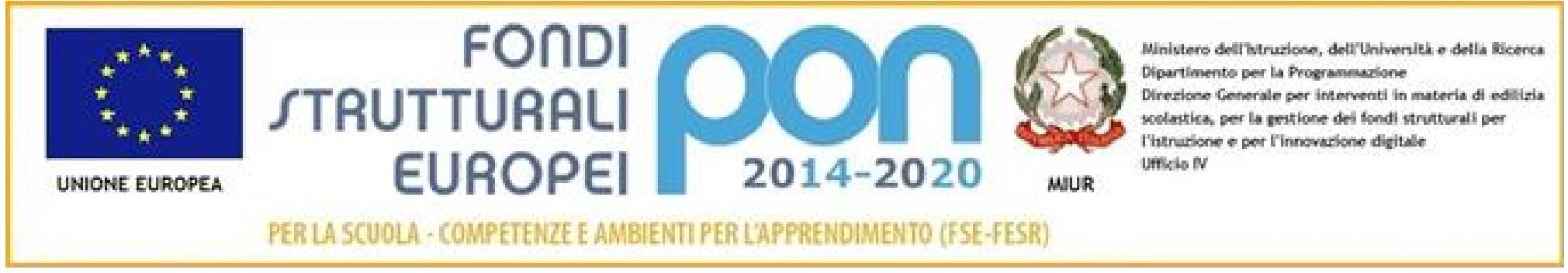 ALLEGATO AAL DIRIGENTE SCOLASTICO 
della S.S.S. I° “S. Giovanni Bosco”
Trentola Ducenta (CE)OGGETTO: Domanda di partecipazione alla selezione avente per oggetto l’individuazione, mediante procedura comparativa dei curricula, dei TUTOR d’aula per l’attuazione delle azioni inerenti  “Potenziamento delle Competenze di base in chiave innovativa, a supporto dell’offerta formativa”.Asse I – Istruzione – Fondo Sociale Europeo (FSE). Obiettivo specifico 10.2 – Miglioramento delle competenze chiave degli allievi. Azione 10.2.2. Azioni di integrazione e potenziamento delle aree disciplinari di base, Avviso Pubblico AOODGEFID/Prot. 1953 del 21 febbraio 2017, Autorizzazione MIUR Prot.n. 38445 del 29/12/2017 e Prot. n. AOODGEFID /195 del 10/01/2018.Il/La sottoscritto/a   ___________________________________________________________________ 	Nato a ___________________________________prov.________________il___________________	residente in_______________________________________________	CAP___________	prov._______________	via/Piazza _________________________________________________________n.civ.	telefono	_____________________________cell.___________________indirizzo di posta elettronica _________________________________
codice fiscale _____________________________________________C H I E D Edi partecipare alla selezione interna in qualità di docente TUTOR per i sotto indicati moduli formativi del progetto “Insegnami nel modo in cui io imparo. Linguaggi e metodologie inclusive per le competenze di base” Codice 10.2.2A–FSE PON–CA–2017–240ITALIANO PER STRANIERI. “Linguaggi inclusivi. Imparare a studiare in Italiano L2 attraverso il CLIL” (30 ore)LINGUA MADRE “In principio era il verbo! Scoprire la competenza linguistica attraverso la grammatica valenziale” (30 ore)LINGUA MADRE “Ispettore Web. Leggere, comprendere, selezionare e valutare le informazioni in rete per una cittadinanza consapevole” (30 ore)MATEMATICA “La matematica intorno a noi” (30 ore)MATEMATICA “Mate-Minecraft. Ho un problema? Me lo gioco!” (30 ore)SCIENZE “Sperimento, imparo e… ricreo in 3D! Laboratorio di Scienze tra realtà e virtualità” (30 ore)LINGUA STRANIERA “Podcast my passion” (60 ore)LINGUA STRANIERA “Para descubrir Napoles española” (30 ore)N.B. Segnare con una X il modulo scelto.[Produrre altrettante domande e relative documentazioni in caso di candidatura per più di un modulo]Il/la sottoscritto/a, consapevole della responsabilità penale in caso di dichiarazioni mendaci, dichiara, ai sensi degli artt. 46 e 47 del DPR 445/2000, sotto la propria responsabilità, di:essere docente con contratto  a tempo indeterminato in servizio presso questa Istituzione scolastica;essere in possesso della cittadinanza italiana o di uno degli stati membri dell’Unione europea;godere dei diritti civili e politici;non aver riportato condanne penali e di non essere destinatario di provvedimenti che riguardano l'applicazione di misure di prevenzione, di decisioni civili e di provvedimenti amministrativi iscritti nel casellario giudiziale ai sensi della vigente normativa;non essere sottoposto a procedimenti penali;possedere abilità relazionali e di gestione dei gruppi;possedere adeguate competenze di tipo informatico al fine di inserire i dati di sua pertinenza nella piattaforma on-line prevista;aver preso visione del bando, dei requisiti e dei criteri di selezione e della “ Descrizione del progetto”;essere in possesso dei titoli di studio e dei requisiti professionali richiesti, dichiarati nel curriculum vitae allegato alla presente;non trovarsi in situazioni di incompatibilità con l’incarico.Il sottoscritto dichiara inoltre, sotto la propria responsabilità, ai sensi degli artt. 46 e 47 del DPR 445/2000, che i titoli valutati nella scheda di valutazione che segue trovano riscontro nel curriculum vitae in formato europeo allegato alla presente.A tal uopo allega la sotto elencata documentazione, che, se mancante, comporterà l'esclusione dalla selezione prevista dall'Avviso:Curriculum vitae in formato europeo;Fotocopia del documento di riconoscimento Fotocopia del codice fiscale;Autocertificazione Allegato A1.Il sottoscritto dichiara di aver contestualmente inviato il Curriculum Vitae in file pdf all’indirizzo cemm10800g@istruzione.itDICHIARAZIONE SOSTITUTIVA DELLE CERTIFICAZIONI (artt. 46 e 47 del D.P.R. n. 445/2000)Il/La sottoscritto/a, preso atto dei contenuti del Bando di Selezione e delle condizioni in esso contenute, dichiara che quanto riportato in precedenza risulta veritiero e di essere consapevole delle sanzioni civili e penali, richiamate dall’art. 76 del D.P.R. n. 445/2000, cui incorre in caso di dichiarazioni mendaci.Il/La sottoscritto/a, ai sensi del D.Lgs. n. 196 del 30/06/2003 e del Regolamento definito con Decreto Ministeriale n. 305 del 07/12/2006, dichiara di essere informato e consente il trattamento dei propri dati, anche personali, per le esigenze e le finalità dell’incarico di cui alla presente domanda.data 	Firma	TITOLITITOLIPUNTIValutazione dell’AspiranteValutazione della CommissioneTITOLI CULTURALI (MAX 50 PUNTI)TITOLI CULTURALI (MAX 50 PUNTI)TITOLI CULTURALI (MAX 50 PUNTI)TITOLI CULTURALI (MAX 50 PUNTI)TITOLI CULTURALI (MAX 50 PUNTI)LAUREA SPECIFICA (come indicato dai requisiti di ammissione)Requisito obbligatorioSono ammesse le Lauree di Vecchio ordinamento e le Lauree quinquennali (nuovo ordinamento: triennale + magistrale)Fino a 100 : 4 puntiDa 101 a 105 : 6 puntiDa 106 a 110 : 8 punti110 e lode : 10 puntiMAX 10 puntiSECONDO TITOLO DI LAUREASono ammesse le Lauree di Vecchio ordinamento e le Lauree magistraliSi valuta 1 solo ulteriore titolo di laurea5 puntiDOTTORATO DI RICERCASi valuta 1 solo Dottorato5 puntiCORSI DI PERFEZIONAMENTOSi valutano solo Corsi annuali o corrispondenti a 1500h/60cfuCoerenti con il modulo : 2 puntiNon coerenti : 1 puntoSi valutano max 3 titoliMax 6 puntiMASTERSi valutano Corsi annuali, biennali o corrispondenti a 1500h/60cfuCoerenti con il modulo : 4 puntiNon coerenti : 2 puntiSi valutano max 2 titoliMax 8 puntiCERTIFICAZIONI INFORMATICHERequisito obbligatorioSi valutano max 2 certificati (2 punti per certificato)Max 4 puntiCorsi di aggiornamento, corsi di formazione, laboratori, workshopSi valutano solo attestati di esperienze formative coerenti con il modulo, rilasciati da MIUR, USR, SCUOLE ed ENTI ACCREDITATI MIURSi valutano max 3 certificati (1 punto per ogni certificato)Max 3 puntiPUBBLICAZIONISi valutano solo pubblicazioni inerenti o comunque affini con la tematica del moduloMax 3 pubblicazioni (3 punti per ciascuna pubblicazione)Max 9 puntiTITOLI PROFESSIONALI (MAX 30 PUNTI)TITOLI PROFESSIONALI (MAX 30 PUNTI)TITOLI PROFESSIONALI (MAX 30 PUNTI)TITOLI PROFESSIONALI (MAX 30 PUNTI)TITOLI PROFESSIONALI (MAX 30 PUNTI)ESPERIENZE  IN PROGETTI EXTRACURRICOLARI COERENTI CON IL MODULO (si vedano i requisiti di ammissione)Requisito obbligatorio2 punti per ciascuna esperienzaSi valutano max 6 esperienzeMax 12 puntiESPERIENZE  IN PROGETTI EXTRACURRICOLARI NON COERENTI CON IL MODULO1 punto per ciascuna esperienzaSi valutano max 4 esperienzeMax 4 puntiESSERE DOCENTE DI DISCIPLINA Si valuta la coerenza tra la disciplina insegnata in questa Istituzione scolastica e la tematica del modulo per il quale ci si candida.6 punti6 puntiULTERIORI ESPERIENZE PROFESSIONALI (ANCHE EXTRASCOLASTICHE) COERENTI CON IL MODULO2 punto per ciascuna esperienza coerente almeno annuale1 punto per ciascuna esperienza coerente inferiore a un annoSi valutano max 4 esperienzeMax 8 puntiTOTALE TITOLI CULTURALI          :TOTALE TITOLI PROFESSIONALI :                            TOTALE      /  80TOTALE TITOLI CULTURALI          :TOTALE TITOLI PROFESSIONALI :                            TOTALE      /  80TOTALE TITOLI CULTURALI          :TOTALE TITOLI PROFESSIONALI :                            TOTALE      /  80TOTALE TITOLI CULTURALI          :TOTALE TITOLI PROFESSIONALI :                            TOTALE      /  80TOTALE TITOLI CULTURALI          :TOTALE TITOLI PROFESSIONALI :                            TOTALE      /  80